HG-NR-F3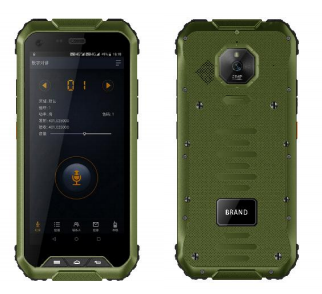 北斗短报文智能手持终端HG-NR-F3 是一款支持 BDS/GPS 双模定位，具备北斗短报 文、4G 全网通通信能力的移动手持终端，通过北斗卫星导 航系统实现位置信息通报和卫星双向收发短报文功能。  移 动手持终端可以根据客户要求支持蓝牙、WiFi、NFC(RFID) 等无线通讯功能，并通过内置 4G 通信射频模块实现优质的 语音通话、高速数据下载和传输。同时在没有公网网络信 号覆盖的地方，可通过北斗短报文实现即时的双向通讯服， 在应急救援、抢险救灾、野外巡检、边防巡逻、海洋渔政 等诸多行业具有广泛的应用价值。移动手持终端提供安卓 10.0 操作系统，客户可针对系统界面和应用软件进行个性 化定制。功能特色  GPS/BDS 米级定位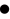   北斗短报文通讯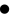   主流安卓智能系统  6.0 英寸 FHD 高清晰显示屏 	  大容量锂聚合物电池      	  IP68 防护等级，适应极端应 用环境GPS/BDS 精准米级定位HG-NR-F3 具有优秀的防水、防尘密封性，能够对抗 1.0 米以上自然 跌落的能力，可以轻松应对室外恶劣的使用环境；HG-NR-F3 采用 6000mAh 锂聚合物电池，配合专业低功耗电源管理芯片，实现超长 续航能力。终端处于待机接收状态大于 10 小时续航，一分钟发送一次状态大于 8 小时续航。HG-NR-F3 北斗短报文智能手持终端产品规格书HG-NR-F3 北斗短报文智能手持终端产品规格书HG-NR-F3 内置专业 GNSS 导航芯片和高性能天线，可接收 GPS/BDS 双系统 卫星信号，实现全天候、全天时的连续导航、定位、测速等功能，设备支 持差分信号接入，实现 RTD 米级定位4G 全网通+北斗短报文通讯HG-NR-F3 可根据要求配置蓝牙、WIFI 功能，内置 4G 通信、RFID，为无线 数据通讯提供多种途径，支持中国移动、中国联通、中国电信所有 2G、3G、 4G 网络；HG-NR-F3 拥有北斗短报文功能，当常规移动手机信号缺失时， 通过北斗卫星实现位置通报和短报文通信，确保野外无公网信号时的应急 通信。卓越的产品性能版本北三短报文手持终端RNSS支持双频高精度 RTKBDS B1I，GPS L1C/A ，GLONASS G1首次定位时间冷启动：   ≤45s冷启动：   ≤3s    ( AGNSS  辅助定位)热启动：   ≤ 1s重捕获：   ≤ 1s定位精度：单点定位  1.0mDGNSS 0.5m测速精度： 0.05m/s灵敏度跟踪  -160dBm北三 RDSS 功能支持北斗二号单次报文最大长度： 120  汉字；支持北斗三号区域报文最大长度： 1000  个汉字RDSS 接收参数接收信号类型： 接收  S1I 、S2C  出站信号，频率范围: 2491.75  ±8.16MHz；    接收灵敏度：                                                                                                           ➢ S1I：信号功率为 -127.6dBm  时 ，误码率：   ≤ 1 × 10-5 ；                                ➢ S2C： 专用段  24kbps  信息帧，误码率：   ≤ 1E -5  (信号功率 -123.8dBm)   ； 专用段  16kbps  信息帧，误码率：   ≤ 1E -5  (信号功率 -127.5 dBm)   ；              专用段  8kbps  信息帧，误码率：   ≤ 1E -5  (信号功率 -130 dBm)                        捕获灵敏度：                                                                                                           ➢ 首次捕获时间：   ≤2s；                                                                                      ➢ 重捕获时间：信号中断  30s ，重捕获时间不超过  1s；同时接收波束个数：不少于  14  个；通道时差测量误差：   ≤5ns  ( 1 σ)   ；设备双向零值： 1ms±5ns；发射时间同步精度：   ≤5ns  ( 1 σ)RDSS 接收参数RDSS  发射功率  EIRP  值  ( 5W  功放)发射频率准确度：   ≤ 5 × 10-7 ；发射信号载波抑制度：   ≥30dBc；发射信号调制相位误差：   ≤3°高精度支持单频 RTK 定位对讲2 瓦 U 段/V  段 DMR 数模对讲可选；天线内置 RD+外置电台天线或高精度天线卡槽双卡双待+RD 卡整机尺寸183*83.5*21.5mm重量450g硬件平台MT6765 8 核 2.3G软件系统Android 10内存容量6GB+128GB 或 6+64摄像头后置 2100+前置 1300屏幕尺寸≥ 6.0 寸 ， IPS屏幕分辨率≥ 1080*1920电池容量≥ 6000mAh  (⽀持可拆卸式锂电池)防水等级IP68充电时间≤3 小时指纹识别支持充电方式Type -C 有线充电+无线座充网络制式4G 全网通WIFI2.4G+5.8G 双频 WIFI蓝牙蓝牙 5.0公网对讲第三方软件支持传感器重⼒ 、距离 、光线 、  陀螺仪 、地磁按键音量 、开机 、对讲 、2 个自定义物理按键环境适应性工作温度： -25~55℃存储温度： -40~70℃环境适应性环境湿度： 5%  至  95%  (非凝结  )环境适应性可承受 1 米高度跌落冲击